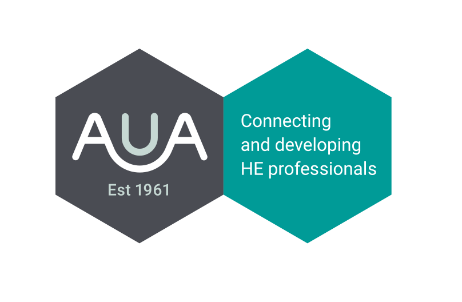 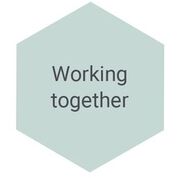 Working togetherWorking collaboratively with others in order to achieve objectives. Recognising and valuing the different contributions people bring to this process.SelfOthersOrganisationExamples of behaviours that may indicate a need for further development in working together:Interrupting when others are speaking  ‘Guarding’ information Discouraging debate Giving priority to own personal goals Presenting other people’s ideas as your ownIndicatorHow I do/have done thisHow I could start/continue to do thisProactively developing productive working relationships Monitoring and reviewing theeffectiveness of workingrelationships  Interacting with others in ways that add value  Demonstrating that you valuedifferences in people Having a good grasp of where your responsibility ends and that of others begins Presenting own opinions and the interests of those you arerepresenting at meetings in aconvincing way Establishing rapport to improve working relationships Seeking out opportunities forcollaborative workingIndicatorHow I do/have done thisHow I could start/continue to do thisCo-operating willingly to support the achievement of team goals Using understanding of otherpeople’s perspectives to help reach agreement Sharing information and keeping others informed Recognising and respecting the roles, responsibilities, interests and concerns of colleagues and stakeholders Proposing and negotiating win-win solutions Giving constructive feedback Enabling and encouraging people to express their views and ask questionsSurfacing conflicts early so that they may be addressed Ensuring that working arrangements, resources and processes respond to different needs, abilities, values and ways of workingIndicatorHow I do/have done thisHow I could start/continue to do thisWorking across boundaries todevelop relationships withother teams Challenging inappropriate or exclusive practices/behaviour Reflecting organisationalvalues in dealing with peopleand conducting business Building and sustainingcollaborative relationshipswith other organisations